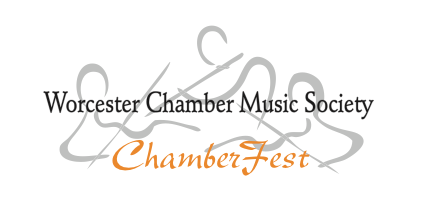 2019 PARTICIPANT APPLICATION FORMApplications are due by May 10, 2019. Applications received by February 25, 2019 will receive a 10% discount off tuition. Financial aid awards will be announced by May 18, 2019.  Full payment and forms are due May 24, 2019. Due to the highly individualized nature of this program, no refunds will be given after June 1, 2019. No refunds will be made for failure to attend or incomplete attendance for any reason.Forms: Forms with application fee and/or full payment made out to “Worcester Chamber Music Society,” with “2019 ChamberFest” on the memo line. Videos: The 2019 ChamberFest has no audition requirements. For more accurate ensemble placement, you MUST submit a 1-3 minute video clip of yourself to the camp by May 10, 2019. The video content must be of you in a small chamber ensemble or solo performance/practice. No orchestra please. Videos can be taken on smartphones and other simple recording devices. This is not a requirement for acceptance and is solely used to accurately place you in a group. Video clips can be emailed to ariana@worcesterchambermusic.orgApplication Fee: $50 (non-refundable) per applicationTuition Fee: $680Room and Board Fee: $390 Day Lunch Plan Option**: $65/5 lunches per session (or choose to bring your own)Session I: July 1-5____ 		Day participant____Session II: July 8-12____ 		Overnight participant____Day Participant Lunch Plan: ______   I will bring my own lunch _______Participant Name:___________________________ Participant Email:_________________________________Address:_______________________________________City:______________State:_______Zip:___________M/F (circle one) Age__________ Participant Phone :______________________________________________Parent 1 Name:__________________________________Email______________________________________Address:_______________________________________City:______________State:_______Zip:___________Phone (Home): _____________________________(Cell)___________________________________________Parent 2 Name:__________________________________Email______________________________________Address:_______________________________________City:______________State:_______Zip:___________Phone (Work): ________________________________ Phone (Cell):_______________________________Instrument/Years Studied:____________________________________________________________________Teacher Name:_____________________________________________________________________________Teacher Phone and Email (required):____________________________________________________________Chamber Music Studied:______________________________________________________________________ ________________________________________________________________________________________________________________________________________________________________________________________________________________________________________________________________________________________________________________________________________________________________________I am applying for Financial Aid:  Yes_____  No______** Lunch Plan Information: Lunch for Overnight Participants are included with Room and Board. Lunches for Day Participants are available at the Clark cafeteria. Lunch consists of an all-you-can-eat buffet for a flat rate of $13/meal. There are many healthy options to choose from that would suit the needs of most, including a salad bar, vegetarian options and a variety of meat choices.Cash is not accepted at the cafeteria. Lunch cards must be purchased in advance. Your meal card will reflect this and this is all you will need to show at the lunch line.You may choose to bring your own lunch instead. A lunch card reflecting this option will be provided to you for admittance to the cafeteria. MAIL TO (with application deposit): Worcester Chamber Music Society, 323 Main St., Worcester, MA 01608